Handout: Kombinatorik II (Permutation)Kombinatorik Übersicht 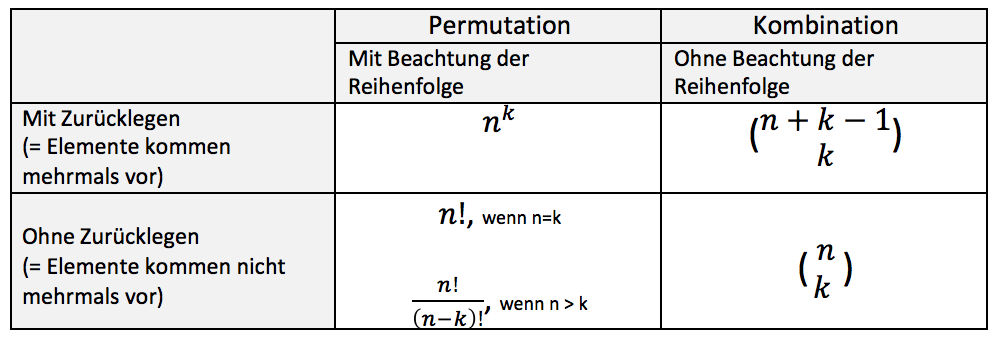 Grundlegende Begriffe Kombinatorik: Rechenregeln, zur Ermittlung der Anzahl unterschiedlicher Möglichkeiten, die sich bei der Anordnung bestimmter Objekte ergeben.Permutation: In der Kombinatorik versteht man unter Permutation eine Anordnung von Objekten in einer bestimmten Reihenfolge. Abhängig davon, ob die Objekte mehrfach auftreten, spricht man von Permutation mit oder ohne Wiederholung.Fundamentales Abzählprinzip: Kann man einen k-fach wiederholten Vorgang zunächst auf  Weisen, danach auf  Weisen, zuletzt auf  Weisen ausführen, dann gibt es Weisen zur Ausführung des gesamten VorgangsFakultät: Die Fakultät n! einer natürlichen Zahl n ist die Abkürzung für das Produkt der natürlichen Zahlen, angefangen bei  bis zu .Beachte: Permutation mit & ohne WiederholungPermutation ohne Wiederholung (n = k):    Entnimmt man beispielsweise einer Urne mit n wohlverschiedenen Elementen nacheinander k Elemente, so lassen sich die entnommenen k Elemente auf verschiedene Weisen anordnen. Nimmt man jedes Element nach Entnahme aus der Urne raus und zieht  mal, so existieren  verschiedene Anordnungen. Permutation (Variation) ohne Wiederholung (n > k):    Entnimmt man beispielsweise einer Urne mit n wohlverschiedenen Elementen nacheinander  Elemente (wobei ), so lassen sich die entnommenen  Elemente auf    verschiedene Weisen anordnen. Permutation (Variation) mit Wiederholung:    Legt man jedes Element nach Entnahme wieder in die Urne zurück und zieht  mal, so existieren  verschiedene Anordnungen.ProblembeispieleBlockpermutationMan will eine Trilogie (3), eine Tetralogie (4) und einen Zweiteiler (2) in einem Bücherregal so anordnen, dass die zusammengehörigen Bände beisammen stehen.3!4!2! = 288             Kombinationen, in denen sich die  Bücher innerhalb der festgelegten                                                                 Blöcke anordnen lassen 3!4!2!3! = 1728       Kombinationen, in denen sich die Bücher und die Blöcke anordnen lassen 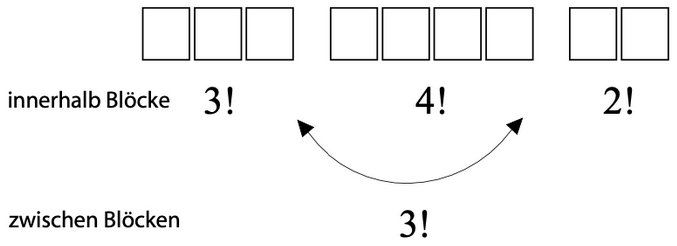 RingpermutationIn wie vielen verschiedenen Reihenfolgen können 8 Figuren auf einem Karussell angeordnet werden?Die erste Figur kann auf jeder der 8 Positionen angeordnet werden, somit verbleiben 7 weitere Plätze, also 7! (= 5040) ReihenfolgenDie Reihenfolgen auf dem runden Karussell sind unabhängig von der absoluten Position  verschiedene Anordnungen der Elemente ()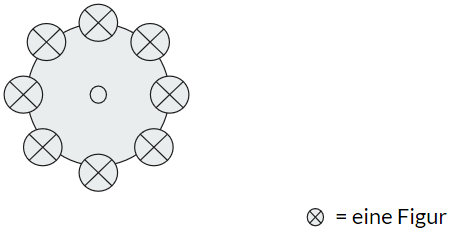 Nicht wohlverschiedene ElementeAlle gleichen Elemente kann man zu Gruppen () zusammenfassen (dafür gilt )Gesucht wird die Anzahl aller möglichen verschiedenen Anordnungen, die man aus den drei Ziffern  bilden kannAus den gleichen Elementen m {3,3} kann man 2! (= 2) Folgen bildenDie verschiedene Folgen ergeben sich aus:   in diesem Fall: 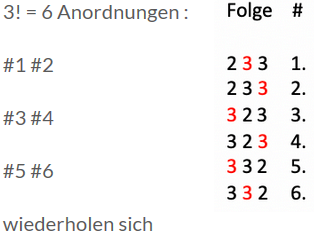 